Medijų raštingumo mokymų nuorodos:Kokio sunkumo slaptažodis?How Secure Is My Password?Ar į el.pašto adresą buvo isilaužta?https://haveibeenpwned.com, Pažiūrėkime, kaip mūsų naudojamos naršyklės internete užtikrina mums saugumo ir privatumo. https://coveryourtracks.eff.orghttps://myaccount.google.com/permissions  Jūsų paskyrą galinčios pasiekti programos
 https://myactivity.google.com/myactivity Jūsų „Google“ veiklahttps://www.google.com/maps/timeline  Jūsų Laiko juostahttps://adssettings.google.com/authenticated Reklamos pagal Jūsų profilįhttps://www.youtube.com/feed/history/search_history  „YouTube“ istorijos veiklawww.saymineapp.com Šis tinklalapis, prisijungus per Google ar Facebook, gali parodyti, kokios kompanijos turi mūsų duomenis.Jeigu norite sužinoti, kiek informacijos apie jus turi facebook, galite tą padaryti tiek Facebooke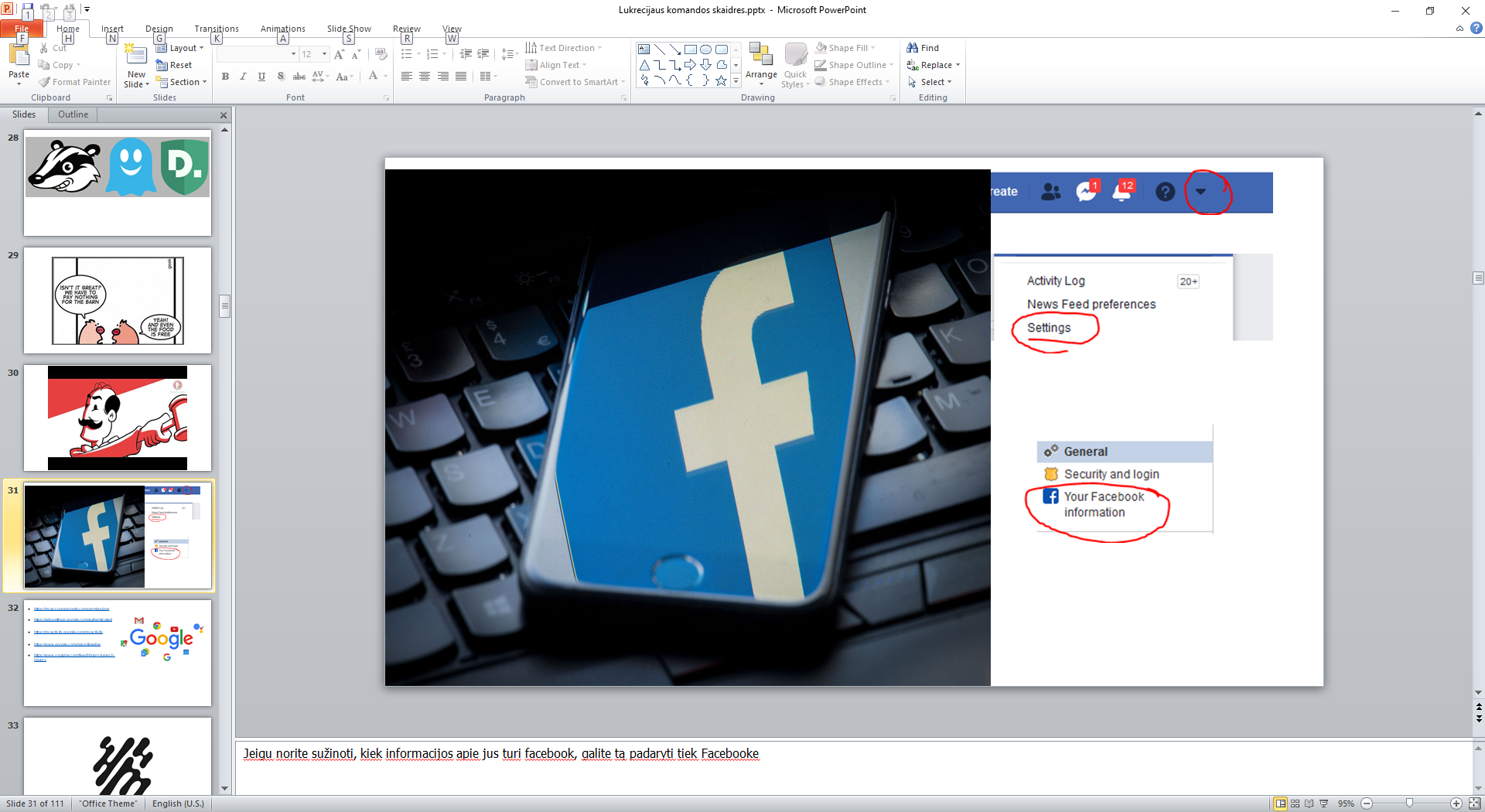 Keli patikrinimo būdai:Nuotraukų patikrinimui > Google image search / Tineye.comWatchframebyframe.comVideo įrašų patikrinimui: InVid Kaip patikrinti ar nuotrauka buvo redaguota?​Reverse Image Searchwww.google.com/imghp Įkelkite nuotraukos nuorodą arba pačią nuotraukąIeškokite pačio anksčiausio tokios nuotraukos įrašo, kad sužinotumėte, kada pirmąsyk ji buvo publikuota.TinEye įrankio naudojimaswww.tineye.com Spauskite “upload”, pasirinkite nuotrauką, galite lyginti.Kairėje esančiame meniu galite pasirinkti paieškos filtrą, pavyzdžiui, rodyti seniausius įrašus.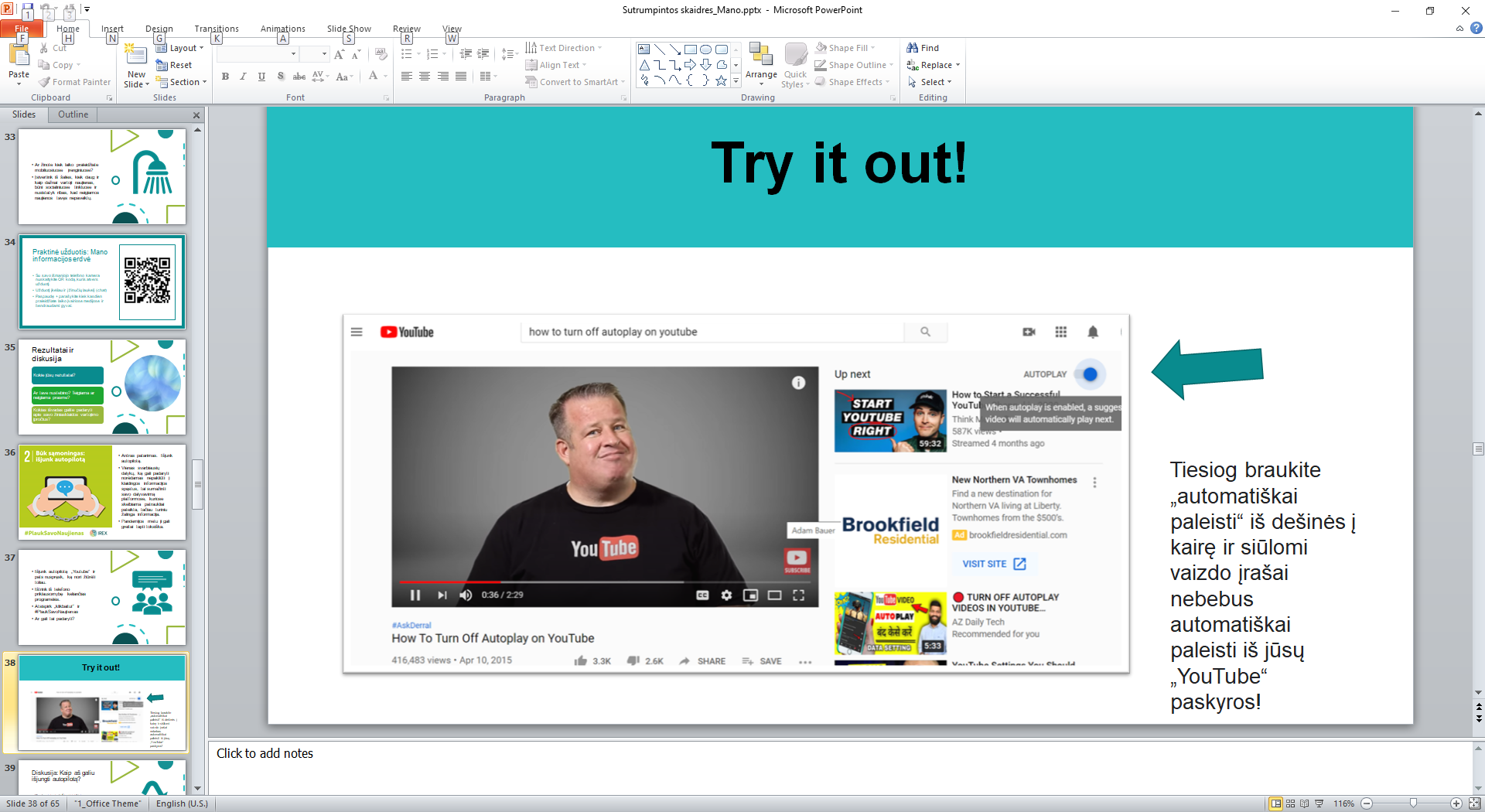 Faktų tikrintojai Lietuvoje ir pasaulyjeLietuvoje: „Patikrinta 15min“, Delfi „Melo detektorius“ ir „LRT Faktai“Užsienyje: FactCheck.org - https://www.factcheck.org/SciCheck - https://www.factcheck.org/scicheck/Snopes - https://www.snopes.com/PolitiFact -  http://www.politifact.com/Washington Post Fact Checker - https://www.washingtonpost.com/news/fact-checker/?utm_term=.d0497d47e470Gossip Cop - https://www.gossipcop.com/